AO JUIZADO ESPECIAL CÍVEL DA CIRCUNSCRIÇÃO JUDICIÁRIA (OU COMARCA) DE _________________________NOME DO REQUERENTE, nacionalidade, estado civil, profissão, filiação, inscrito no RG sob o nº X.XXX.XXX, órgão expedidor/UF, inscrito no CPF sob o nº XXX.XXX.XXX-XX, residente e domiciliado à ______________________________, CEP XX.XXX-XXX, telefone(s) nº (DDD) 9 XXXX-XXXX, endereço de e-mail ______________________________, vem, a este r. Juízo,  propor a presenteAÇÃO DE COBRANÇA(Locação - Falta de pagamento)em face de NOME DA REQUERIDA, nacionalidade, estado civil, profissão, filiação, inscrito no RG sob o nº X.XXX.XXX, órgão expedidor/UF, inscrito no CPF sob o nº XXX.XXX.XXX-XX, residente e domiciliada à ______________________________, CEP XX.XXX-XXX, telefone(s) nº (DDD) 9 XXXX-XXXX, endereço de e-mail ______________________________, pelas razões de fato e de direito a seguir delineadas.I - DOS FATOSEm XX/XX/XXXX, a parte requerente firmou contrato de locação com a parte requerida, tendo como objeto o imóvel sito à (COLOQUE O ENDEREÇO DO IMÓVEL ALUGADO), na condição de se pagar um valor de aluguel na ordem de R$XXX,XX (VALOR POR EXTENSO), com vencimento todo dia XX de cada mês, com vigência de XX anos, a contar de (COLOQUE A DATA DO INÍCIO DA VIGÊNCIA DO CONTRATO).Foi ajustado o seguinte modo de pagamento: (DISCORRA SOBRE O MEIO DE PAGAMENTO AJUSTADO: CARTÃO DE CRÉDITO, BOLETO, DINHEIRO VIVO, etc).A obrigação da parte autora era a entrega do imóvel em perfeitas condições de usufruto, e a obrigação da(o) locatária(o) era respeitar e cumprir as cláusulas dispostas no contrato, o pagamento pontual do aluguel, além das seguintes despesas: (DISCORRA SOBRE OUTRAS DESPESAS, SE EXISTIR).Assim, a requerida está inadimplente há XX meses, e a dívida perfaz o montante de R$X.XXX,XX (VALOR POR EXTENSO), conforme planilha de cálculos anexa, razão pela qual a requerente ajuiza a presente demanda.III - DOS PEDIDOSCom base no exposto, requer:a) que a requerida seja intimada para comparecer pessoalmente à Audiência de Conciliação, a ser designada no ato da distribuição, sendo que o não comparecimento importará a pena de revelia;No mérito, que seja julgado procedente o pedido para:b) seja a requerida condenada a pagar o valor devido, devidamente atualizado e corrigido com juros legais, desde as datas dos respectivos vencimentos, a título de ressarcimento.Pretende demonstrar o alegado por todos os meios de prova em Direito admitidos. Dá-se à causa o valor de R$X.XXX,XX (VALOR POR EXTENSO)Nestes termos, pede deferimento.(datado e assinado digitalmente)Advogado (a) - OAB/UFYohanan Ferreira Breves09 nov. 2022DÚVIDAS ? DEIXE SEU COMENTÁRIO ABAIXO QUE EU RESPONDO NUM PISCAR DE OLHOS !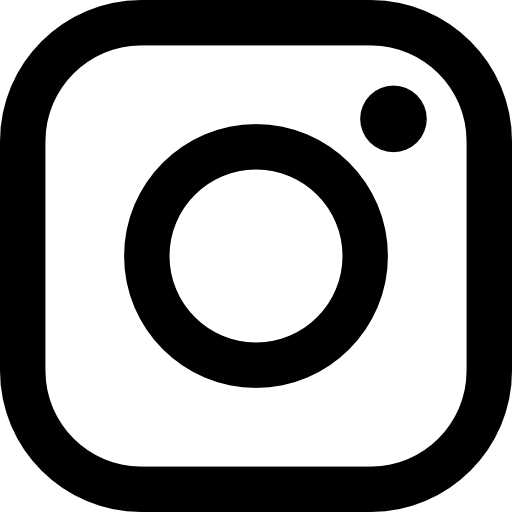   @yohanan_breves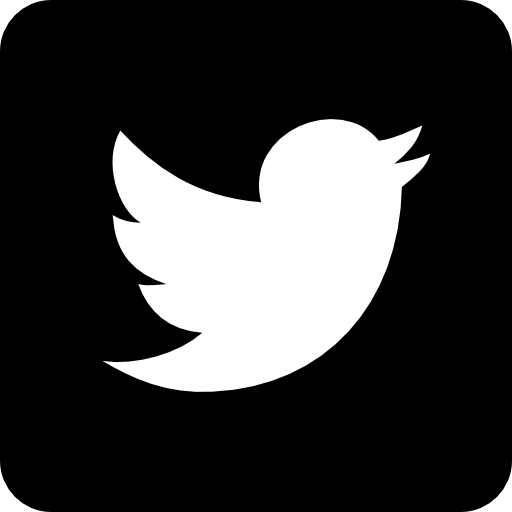    @yohanan_breves-----------------------------------    BONS ESTUDOS   --------------------------------------Referência: https://www.tjdft.jus.br/servicos/distribuicao-e-atendimento/modelo-de-peticoes/cobranca-de-divida